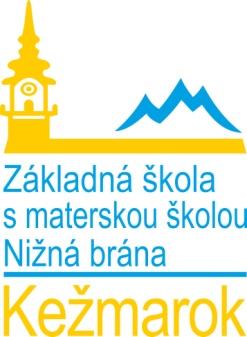 Základná škola s materskou školou               			Nižná brána 8, Kežmarok   Vnútorný poriadok školského klubu detíRiadenie a organizácia ŠKDŠkolský klub detí (ŠKD) riadi riaditeľ ZŠ s MŠ.Výchovno-vzdelávaciu činnosť zabezpečujú a organizujú vychovávateľky.Riaditeľ školy, na základe pokynov zriaďovateľa, určuje počet oddelení podľa počtu prihlásených detí na pravidelnú dochádzku do ŠKD.Prevádzka v ŠKD Školský klub detí je v prevádzke spravidla celý školský rok, okrem dní pracovného pokoja, štátnych sviatkov a prázdnin. Ranná činnosť prebieha od 6:30 hod. do 7:45 hod. a popoludňajšia od 11:30 do 16:30 hod.  Výchovno-vzdelávacia činnosť ŠKDVýchovno-vzdelávacia činnosť v ŠKD je zameraná prevažne na činnosť oddychového a rekreačného charakteru a na prípravu na vyučovanie.Za úroveň výchovno-vzdelávacej práce v jednotlivých oddeleniach zodpovedá vychovávateľka.V oblasti rekreačného charakteru má činnosť v ŠKD umožniť deťom čo najviac voľného času tráviť pobytom vonku – vychádzkami, pobytom v parku,  pohybovými aktivitami na školskom ihrisku. V prípade nepriaznivého počasia sa pohybová činnosť realizuje v telocvični školy.V čase určenom na prípravu na vyučovanie si deti podľa pokynov vychovávateľky  opakujú a utvrdzujú učivo formou didaktických hier, prácou s pracovným listom a  s využitím didaktickej techniky.Súčasťou výchovno-vzdelávacej  činnosti je aj stravovanie detí v školskej jedálni. Deti prichádzajú do ŠJ organizovane s vychovávateľkou, slušne sa správajú a stolujú. Po ukončení obeda deti spoločne odchádzajú do ŠKD. Dochádzka detí do ŠKD a odchody detí z ŠKDDieťa prihlasuje do ŠKD jeho zákonný zástupca, a to záväzne na celý školský rok. Odhlásenie dieťaťa z ŠKD je možné iba z vážnych dôvodov. Rodič písomne požiada o ukončenie dochádzky v ŠKD najneskôr 3 dni pred ukončením mesiaca, v ktorom chce dochádzku ukončiť. Ak dieťa navštevujúce ŠKD závažným spôsobom poruší pravidlá školského poriadku (napr.: opakované používanie vulgarizmov, nerešpektovanie pokynov vychovávateliek, fyzické útoky, ...),  môže riaditeľ školy, ktorej školský klub detí je súčasťou, ukončiť dochádzku dieťaťa do ŠKD.Deti budú môcť odchádzať z ŠKD v týchto intervaloch: 12:00, 13:00, 14:00, 15:00, 16:00 a 16:30. Odchod dieťaťa z ŠKD uvedú a podpíšu rodičia v Zápisnom lístku ŠKD a vo Formulári odchodov a uvedú aj spôsob odchodu dieťaťa (napr. samo, s rodičom, starým rodičom atď.) Všetky zmeny v odchode dieťaťa z ŠKD musí jeho zákonný zástupca oznámiť vychovávateľkám  písomnou formou na samostatnom lístku (Žiadosť o uvoľnenie dieťaťa z ŠKD) podpísaný rodičom. Telefonická požiadavka na uvoľnenie dieťaťa z ŠKD nebude akceptovaná.Účasť dieťaťa na nepovinných predmetoch a v záujmových útvaroch musí mať dieťa vyznačené vo Formulári odchodov.Starostlivosť o zdravie a bezpečnosť detíZa bezpečnosť detí počas celého pobytu v ŠKD zodpovedá vychovávateľka.Pri hrách a iných činnostiach je vychovávateľka povinná poučiť deti o bezpečnosti. Na začiatku školského roka sú deti navštevujúce ŠKD poučené o bezpečnosti a ochrane zdravia pri práci, ktoré deti potvrdia svojím podpisom.Rodič je povinný oboznámiť nielen triednu učiteľku, ale aj vychovávateľku so zdravotným stavom dieťaťa. V prípade prenosného ochorenia dieťaťa, výskytu  choroby v rodine alebo v najbližšom okolí, bezodkladne oznámi túto skutočnosť vychovávateľke. V prípade úrazu poskytne vychovávateľka prvú pomoc, oznámi ho vedeniu školy, rodičom dieťaťa a napíše o ňom záznam. Ak zistí u dieťaťa nevoľnosť, upovedomí o tom rodičov.Nosenie drahých predmetov do ŠKD je možné len na vlastnú zodpovednosť.Používanie mobilných telefónov a hodiniek, z ktorých je možné telefonovať a nahrávať zvukový záznam, je počas celého výchovno-vzdelávacieho procesu v ŠKD prísne zakázané.VI.  Príspevok na úhradu za pobyt dieťaťa v ŠKDMesačný príspevok na čiastočnú úhradu nákladov spojených s činnosťou ŠKD sa uhrádza podľa § 114 ods. 3 Zákona 245/2008 Z. z. o výchove a vzdelávaní (školský zákon).  Príspevok na úhradu za pobyt dieťaťa v ŠKD je mesačne 15 € na jedno dieťa. Jeho výška je ustanovená Všeobecne záväzným nariadením mesta Kežmarok.Príspevok na úhradu dieťaťa za pobyt v ŠKD hradí zákonný zástupca.Príspevok uhrádza zákonný zástupca na účet školy,  č. ú.: SK 61 1111 0000 0066 1909 9080. Rodič uhrádza poplatok: 60 € do 10. septembra (na mesiace september – december), 45 € do 10. januára (na mesiace január – marec) a 4 5€ do 10. marca (na mesiace apríl – jún).Zriaďovateľ ŠKD môže rozhodnúť o znížení alebo odpustení príspevku, ak zákonný zástupca predloží doklad o tom, že je poberateľom dávky v hmotnej núdzi.V prípade neuhradenia poplatku za ŠKD bude dieťa z ŠKD vylúčené.